Publisko iepirkumu likumā nereglamentētais iepirkumsPublisko iepirkumu likumā nereglamentētais iepirkumsPublisko iepirkumu likumā nereglamentētais iepirkumsPublisko iepirkumu likumā nereglamentētais iepirkumsPublisko iepirkumu likumā nereglamentētais iepirkumsPublisko iepirkumu likumā nereglamentētais iepirkums„Mēbeļu piegāde J.Raiņa Daugavpils 6.v.s.k. ,  pirmsskolas izglītības iestādes vajadzībām”, „Mēbeļu piegāde J.Raiņa Daugavpils 6.v.s.k. ,  pirmsskolas izglītības iestādes vajadzībām”, „Mēbeļu piegāde J.Raiņa Daugavpils 6.v.s.k. ,  pirmsskolas izglītības iestādes vajadzībām”, „Mēbeļu piegāde J.Raiņa Daugavpils 6.v.s.k. ,  pirmsskolas izglītības iestādes vajadzībām”, „Mēbeļu piegāde J.Raiņa Daugavpils 6.v.s.k. ,  pirmsskolas izglītības iestādes vajadzībām”, „Mēbeļu piegāde J.Raiņa Daugavpils 6.v.s.k. ,  pirmsskolas izglītības iestādes vajadzībām”, identifikācijas Nr. 6vsk2016/1Nidentifikācijas Nr. 6vsk2016/1Nidentifikācijas Nr. 6vsk2016/1Nidentifikācijas Nr. 6vsk2016/1Nidentifikācijas Nr. 6vsk2016/1Nidentifikācijas Nr. 6vsk2016/1NTEHNISKĀ SPECIFIKĀCIJA/TEHNISKAIS PIEDĀVĀJUMSTEHNISKĀ SPECIFIKĀCIJA/TEHNISKAIS PIEDĀVĀJUMSTEHNISKĀ SPECIFIKĀCIJA/TEHNISKAIS PIEDĀVĀJUMSTEHNISKĀ SPECIFIKĀCIJA/TEHNISKAIS PIEDĀVĀJUMSTEHNISKĀ SPECIFIKĀCIJA/TEHNISKAIS PIEDĀVĀJUMSTEHNISKĀ SPECIFIKĀCIJA/TEHNISKAIS PIEDĀVĀJUMSN.p.k.Preces nosaukumsPreces apraksts SkaitsAttēls/skice EUR* par vienu vienībuEUR *par visu apjomu      1. Skolotāju galds Izgatavots pēc individuālā pasūtījuma no lamināta.Plaukta augstums: 15 cm Biezums lamināta; 18 mm  Malas apstrādātas ar ABS apdares lentuKrāsa dižskabārdisIzmēri: augstums: 76 cmVienas galda puses (ar atvilktni) garums 130 cmOtras galda puses (ar plauktu un sistēmbloka novietni) garums 150 cmPlaukta garums: 150 cmSistēmbloka plaukta augstums: 60 cmPlatums: 28 cm1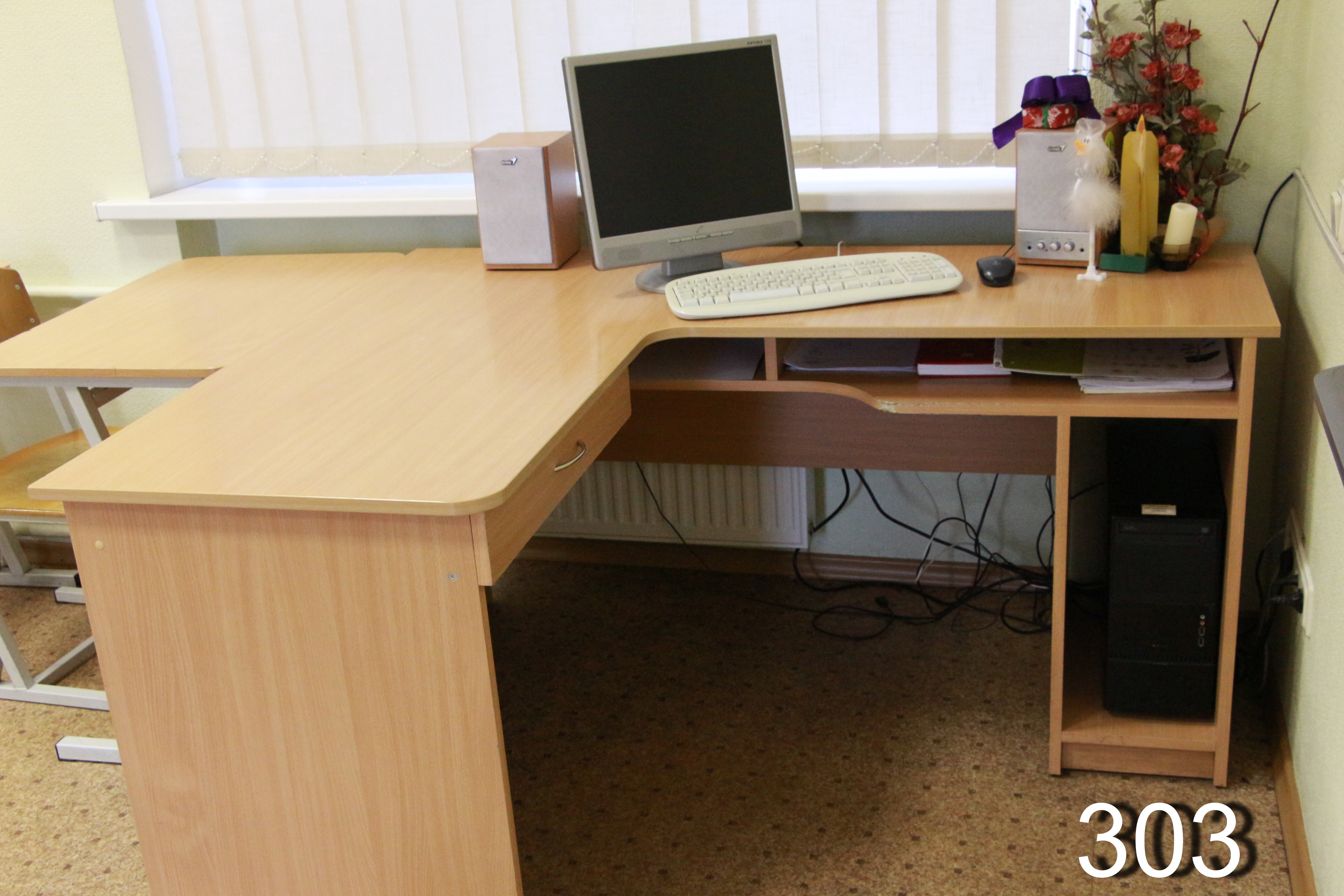  2.Skapis ar plauktiņiem Lamināta biezums; 18 mmKrāsa; dižskābardis.Lamināta malas apstrādātas ar ABS apdares lentu.Augstums 190 cm,Platums 84 cm,Dziļums 60 cm4 plauktiņi pa A 4 formāta izmēriem starp plauktiem, paša plaukta izmēri dziļums 58 cm, platums 82 cm.3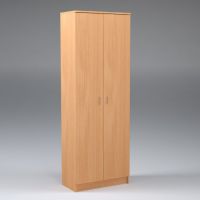  3.Skolotāju galds ar sānu skapiLamināta malu apdare ar ABS apdares lentu. Lamināta biezums; 18 mmKrāsa, dižskābardis.Galda garums 120cmDziļums 76 cmAugstums 75cm Sānu skapja augstums 75 cmDziļums 76 cmPlatums 35 cmAiz durvīm viens plaukts pa centruAtvilknes augstums 14 cmRokturis metālisks,hromēts ar diviem stiprinājumiem,10 cm gari.4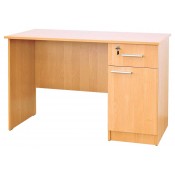 4. Skapītis ar 24 kastēm atvilktnēmLamināta biezums; 18 mmKrāsa; dižskābardis.Lamināta malas apstrādātas ar ABS apdares lentu.3 vertikālie nodalījumi pa 29 cmAugstums 89 cm,Platums 87 cm,Dziļums 41,5 cmKatras kastes atvilknes augstums 11cm, platums 29cm, dziļums 41cm, katram plauktam atvilktnei pa vidu padziļinājums rokturis1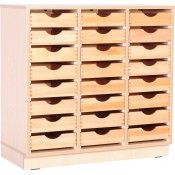       5.Drēbju skapis Lamināta biezums; 18 mmKrāsa; dižskābardis.Lamināta malas apstrādātas ar ABS apdares lentu.Augstums 197,0 cmPlatums 70,0 cmDziļums 58,0 cmAukšējā daļā skapja 20 cm no augšas atrodas plaukts priekš cepurēm,apakšējā skapja daļā 30 cm no apakšas atrodas plaukts priekš apaviem.4 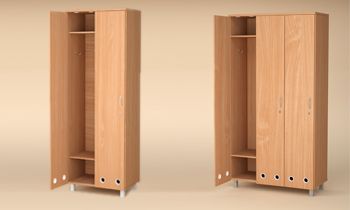 6.Dokumentu plaukts ar četrām durvīmLamināta biezums; 18 mmKrāsa: dižskābardis.Lamināta malas apstrādātas ar ABS apdares lentu.Augstums 190,0 cmPlatums 80,0 cmDziļums 39,0 cmSkapis ar diviem pāriem durvju. Abu pāru durvju augstums 75cm.Rokturi metāliski,hromēti ar diviem stiprinājumiem,10 cm gari. Aiz durvīm atrodas viens plaukts pa vidu. Starp abiem pāriem durvju pa vidu atrodas plaukts 2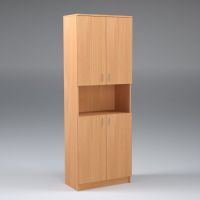       7.Dokumentu plaukts Lamināta biezums; 18 mmKrāsa: dižskābardis.Lamināta malas apstrādātas ar ABS apdares lentu.Augstums 190,0 cmPlatums 80,0 cmDziļums 39,0 cmDokumenta plaukta apakšējā daļā atrodas skapis ar divām durvīm, durvju augstums 75cm, aiz durvīm pa vidu atrodas plaukts pa vidu, rokturi metāliski,hromēti ar diviem stiprinājumiem,10 cm gari. Skapja aukšējā daļā atrodas trīs atvērti plaukti A4 formātā.2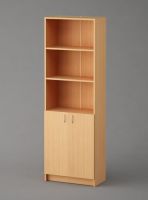       8.Taisnstūra veida galdsLamināta biezums; 18 mmKrāsains,Lamināta malas apstrādātas ar ABS apdares lentu.120 x0,80Galdiem pastāv augstuma regulācijas iespēja no 42 līdz 62 cm. Augstuma regulācijas solis ir 25 mm, galda kājas ir no tērauda caurules 50mm diametrā ar 1.5mm sieniņas biezumu 4 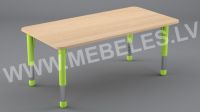       9.Apaļš galdsLamināta biezums; 18 mmKrāsains, galda diametrs 90 cmLamināta malas apstrādātas ar ABS apdares lentu.Galdiem pastāv augstuma regulācijas iespēja no 42 līdz 62 cm. Augstuma regulācijas solis ir 25 mm, galda kājas ir no tērauda caurules 50mm diametrā ar 1.5mm sieniņas biezumu 3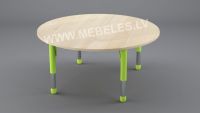     10.Bērnu sekcijaLamināta biezums; 18 mmKrāsains, Lamināta malas apstrādātas ar ABS apdares lentuIndividuāls pasūtījumsAugstums 170,0 cmPlatums 240,0 cmDziļums 40,0 cm1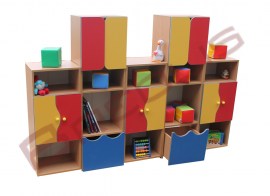     11.Bērnu sekcijaLamināta biezums; 18 mmKrāsains, Lamināta malas apstrādātas ar ABS apdares lentuIndividuāls pasūtījumsAugstums 170,0 cmPlatums 240,0 cmDziļums 40,0 cm1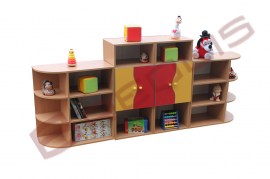     12.KumodeLamināta biezums; 18 mmKrāsains, Lamināta malas apstrādātas ar ABS apdares lentuAugstums 80,0 cmPlatums 70,0 cmDziļums 40,0 cmAr 2 vertikāliem nodalījumiem pa 35 cm un trīm horizontāliem nodalījumiem pa 25 cm katrs.4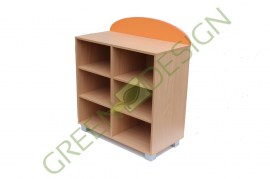 68,00272,0    13.Kumode ar durviemLamināta biezums; 18 mmKrāsains, Lamināta malas apstrādātas ar ABS apdares lentuAugstums 80,0 cmPlatums 70,0 cmDziļums 40,0 cmKumodes apakšēja daļā atrodas durvju pāris pa 55cm, aiz durvīm atrodas viens plaukts pa vidu, rokturi metāliski,hromēti ar diviem stiprinājumiem,10cm gari. Virs durvīm atrodas atvērts plaukts 30cm augsts.6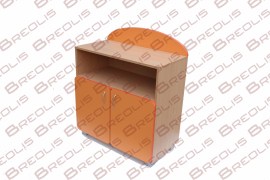 92,00552,0    14.KonferenčukrēslsIzgatavots no plastmasas  ar metāla hromētām kājām.Krāsa bēša.Krēsla platums 59cm
Krēsla dziļums 47cm
Krēsla augstums 81cm
Sēdes izmēri 44x40cm615. Bērnu virtuvīte Lamināta biezums; 18 mmKrāsains, Lamināta malas apstrādātas ar ABS apdares lentuAugstums 56,0 cmPlatums 104,0 cmDziļums 34,0 cmIndividuāls pasūtījums1  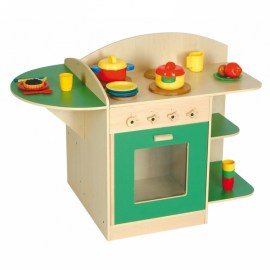 16.Bērnu veļas mašīnaLamināta biezums; 18 mmKrāsains, Lamināta malas apstrādātas ar ABS apdares lentuAugstums 56,0 cmPlatums 104,0 cmDziļums 34,0 cmIndividuālais pasūtījums1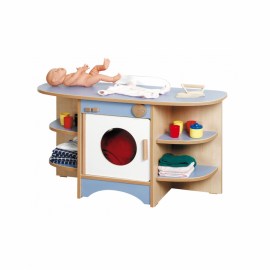 17. Bērnu krēsls  Krēsla augstums no grīdas līdz sēdeklim 28cm, Krēsla augstums no grīdas līdz sēdeklim 33cm, 2020 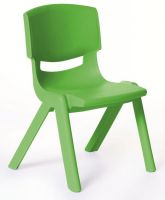 18.Rotaļlietu plaukts Lamināta biezums; 18 mmKrāsains, Lamināta malas apstrādātas ar ABS apdares lentuAugstums 58,0, cmPlatums 103,0, cmDziļums  45,0 cmRotaļlietu plaukts sastāv no 2 vertikāliem plauktiem 28cm un 2 horizontāliem plauktiem pa 51cm. Plaukts ir uz riteņiem (ar bremzēm)Plaukts ir bez aizmugurējās sienas.4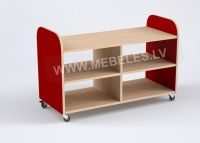 19.Virtuves skapītis zem izlietnes   Lamināta biezums; 18 mmKrāsa: dižskābardis., Lamināta malas apstrādātas ar ABS apdares lentuAugstums 85,0, cmGarums 120, cmPlatums 60,cmPašas izlietnes izmēri ir: garums 1008 mm, platums 480 mm,kura ievietojas galda virsmā.Skapītim ir divas durvis ar rokturiem, kuri ir metāliski,hromēti ar diviem stiprinājumiem,10cm gari.Individuāls pasūtījums3 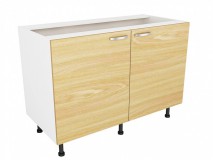 20. Virtuves pakaramais skapītis  Lamināta biezums; 18 mmKrāsa: dižskābardis., Lamināta malas apstrādātas ar ABS apdares lentuAugstums 60,0, cmPlatums 40, cmGarums 120, cmSkapis sastāv no trijām durvīm, no viena pāra durvju, kuras iekšpusē ir trauku kaltēšanas plaukts kura garums 80.cm. Un no vienām durvīm no otras skapja puses 40 cm garums,aiz durvīm ir viens plaukts pa vidu.Individuāls pasūtījums3 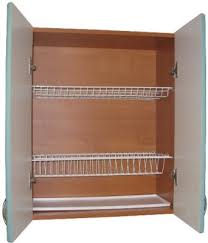 